LUSA Design Brief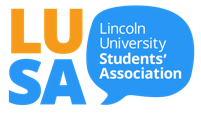 As a part of LUSA’s services, we offer free design work for students. Below is a series of questions to help our graphic designer best help you with your required design outcomes. You are not required to fill every box, just enter what you think relates to the project that you’re inquiring about. The more information you can provide the better!When you’ve finished filling in this form, email it to design@lusa.org.nz and attach any logos, images, sketches or past designs if you have any.Club NameEnter your club name hereContact Name and EmailEnter the name and contact email of the person who’ll recieve the design email once it has been completedDesign InquiryA brief description of the design work that you require. Include what outcomes you’d like, such as a4 or a3 posters, facebook/insta tiles, facebook banner, story posts etc...Project Name/TitleEnter your project title hereDetailsEnter event times, dates, location and important information hereAdditional InformationEnter all the addition text you’d like to include hereLogos/ImagesAdd any logos and you need to include. Additionally, you could attach them to an email or paste a drive link